БОЙОРОК                                                                           РАСПОРЯЖЕНИЕ «01» апрель 2021 й.                           № 7 р                            «01»  апреля 2021 г.В целях очистки, благоустройства и озеленения территории сельского поселения Старотумбагушевский сельсовет муниципального района Шаранский район Республики Башкортостан:Провести в период с апреля по октябрь 2021 года экологические субботники по очистке, благоустройству и озеленению территории населенных пунктов, придорожных участков и лесополос.Определить единым днем экологических субботников пятницу.2. Рекомендовать руководителям хозяйств, КФХ, предприятий, учреждений и организаций всех форм собственности обеспечить проведение экологических субботников по очистке, благоустройству и озеленению дворов, улиц, дорог, садов, территорий, закрепленных за КФХ и учреждениями.3. Провести субботник по благоустройству кладбищ. 4. При проведении экологических субботников обеспечить строгое соблюдение требований пожарной безопасности.Глава сельского поселения                                                  И.Х. БадамшинБашкортостан РеспубликаһыныңШаран районымуниципаль районыныңИске Томбағош  ауыл советыауыл биләмәһе ХакимиәтеҮҙәк урамы, 14-се йорт, Иске Томбағош  ауылыШаран районы Башкортостан Республикаһының 452636Тел.(34769) 2-47-19, e-mail:sttumbs@yandex.ruwww.stumbagush.sharan-sovet.ru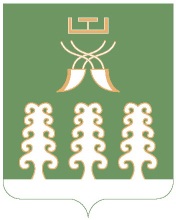 Администрация сельского поселенияСтаротумбагушевский сельсоветмуниципального районаШаранский районРеспублики Башкортостанул. Центральная, д.14 д. Старотумбагушево                             Шаранского района Республики Башкортостан, 452636Тел.(34769) 2-47-19, e-mail:sttumbs@yandex.ru,www.stumbagush.sharan-sovet.ru